RAMÓN CONRADO GONZALEZ FELTRUP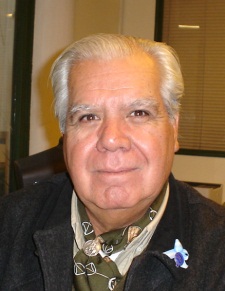 CURRICULUM VITAETítulo: Estudios en Cs Políticas y Sociales UN CuyoAntecedentes laborales e institucionales: Sociedad Rural Argentina: Director 2004- actualidadSociedad Rural de Mendoza: Presidente 1992- 2000Fundación Instituto de Desarrollo Rural (IDR): Socio fundador año 1999. Director, Vicepresidente 2008- actualidad.Cámara de Comercio, Industria, Profesionales y Agropecuaria de Las Heras, Mendoza: Vicepresidente año 2010- actualidadUnión Comercial e Industrial de Mendoza (UCIM): Miembro del Comité Directivo. Director 2004-2014.Fundación Instituto de Desarrollo Comercial (IDC): miembro del directorio 2012- actualidad.Productor Agropecuario: cría de ganado bovino, caprino. Negocios inmobiliarios particulares.EMSE (Energía Mendoza Sociedad del Estado) Gerente de Recursos Humanos. 1997-1998Gobierno de Mendoza- Vice gobernación. Secretario 1988-1992Municipalidad de Godoy Cruz. Cordinador General 